Quận/huyện:     …………………Thời gian (giờ, ngày/tháng/năm):  .............,........../........./2022Họ và tên điều tra viên: ………………………………/ SĐT.......................Chữ ký: ……………..........Họ và tên người soát phiếu hỏi: …………………………/ Chữ ký: ..……………................................Tên tôi là: …………., điều tra viên của Chương trình“Triển khai đánh giá chỉ số năng lực cạnh tranh cấp Sở, ban, ngành và địa  phương (DDCI) thành phố Hải Phòng năm 2022”. Chương trình được Ủy ban nhân dân thành phố thực hiện để đánh giá năng lực quản lý, điều hành kinh tế và cải thiện môi trường đầu tư, kinh doanh của các Sở, ban, ngành và UBND các quận, huyện trên địa bàn thành phố. Tôi xin phép được trao đổi với ông/bà các nội dung được đề cập đến trong phiếu khảo sát. Chúng tôi sẽ không chia sẻ tên của ông/bà với bất kỳ ai. Thông tin mà ông/bà cung cấp, chúng tôi sẽ chỉ sử dụng cho mục đích nghiên cứu. Xin ông/bà mạnh dạn hỏi lại bất cứ khi nào nếu không hiểu câu hỏi. Rất cảm ơn sự cộng tác của ông/bà. Bây giờ tôi xin phép được bắt đầu.UBND THÀNH PHỐ HẢI PHÒNGChỉ số năng lực cạnh tranh cấp Sở, ban, ngành và địa phương (DDCI) PHIẾU KHẢO SÁT B(Khối địa phương)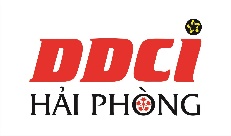 Thành phố Hải PhòngCHỈ SỐ NĂNG LỰC CẠNH TRANH CẤP SỞ, BAN, NGÀNH VÀ ĐỊA PHƯƠNG (DDCI) 2022Mã phiếu: QH-2022-A. THÔNG TIN CHUNGA1. Cơ sở SXKD ông bà là:     ☐ (1) DN đăng ký theo Luật DN          ☐ (2) HTX đăng ký theo Luật HTX                                                    ☐ (3) Tổ hợp tác                                   ☐ (4) Hộ kinh doanh (HKD)A2. Tên cơ sở sản xuất kinh doanh (SXKD): …………………………………………………………………………A3. Địa chỉ: ……………………………………………………………………………………………………………...A4. Số điện thoại của chủ cơ sở (người trả lời): ………………………………………………………………………A5. Giới tính của chủ cơ sở:                          (1) Nam                                         (2) NữTỔNG QUAN TÌNH HÌNH SẢN XUẤT, TRIỂN VỌNG KINH DOANH VÀ MÔI TRƯỜNG KINH DOANHA6. Năm đăng ký kinh doanh của cơ sở SXKD?A7. Lĩnh vực ngành nghề kinh doanh CHÍNH (là lĩnh vực tạo ra doanh thu lớn nhất) tại cơ sở SXKD là gì?A8.Tình hình hoạt động của cơ sở SXKD trong năm vừa qua so với năm trước?A9.Tác động của dịch Covid-19 đối với cơ sở SXKD?A10. Dự định kinh doanh của ông/bà trong vòng 1-2 năm tới là gì?A.11. Ông/bà đánh giá thế nào về hiệu quả của việc triển khai chuyển đổi số/ứng dụng CNTT ở quận/huyện này và thành phố trong năm qua?A12. Ông/bà thường làm TTHC ở quận/huyện theo cách nào?A13. Ông/bà thường mất thời gian nhiều nhất ở các bước nào trong quá trình thực hiện TTHC ở quận/huyện này?A14. Trong quá trình thực hiện TTHC và làm việc với quận/huyện, ông/bà đánh giá những lĩnh vực nào mất nhiều thời gian, thủ tục phức tạp nhất?A15. Nhận xét chung về chất lượng của hoạt động quản lý, điều hành phát triển KT-XH của cơ quan chính quyền địa phương trong năm vừa qua?A16. Theo ông/bà, chính quyền quận/huyện đã dành sự quan tâm đến các vấn đề phát triển bền vững, bao trùm (xã hội, môi trường sinh thái, biến đổi khí hậu, thiên tai, dịch bệnh…) trong các hoạt động quản lý, điều hành kinh tế chưa?A17. Theo ông/bà, chính quyền quận/huyện đã dành sự quan tâm đến các giá trị văn hóa, truyền thống và lịch sử trong các hoạt động quản lý, điều hành kinh tế?B. NĂNG LỰC QUẢN LÝ, ĐIỀU HÀNH KINH TẾ VÀ NĂNG LỰC CẠNH TRANHCỦA ĐỊA PHƯƠNG1 - GIA NHẬP THỊ TRƯỜNG, HOẠT ĐỘNG CẤP PHÉP VÀ THỰC HIỆN TTHC* Lưu ý: Đối với đối tượng là DN thì đánh giá quy trình thực hiện TTHC tại quận/huyện thực hiện.B1. Tổng thời gian mà ông/bà đã dành cho việc tìm hiểu thông tin về trình tự, thủ tục hành chính (lần đầu hoặc điều chỉnh) là bao lâu?B2. Ông/bà bị yêu cầu sửa đổi, bổ sung hồ sơ bao nhiêu lần rồi mới được chấp nhận là hồ sơ hợp lệ?B3-B10. Để đi vào chính thức hoạt động, ông/bà đánh giá thế nào về quy trình thực hiện các thủ tục, quy định để có được các giấy phép/thủ tục sau:B11-B13. Liên quan đến thực hiện TTHC tại bộ phận một cửa của quận, huyện, mức độ hài lòng của ông/ bà về các tiêu chí sau:B14. Ông/bà đánh giá tác động của những khó khăn khi thực hiện TTHC ở quận/huyện này đến kế hoạch kinh doanh của ông/bà?B15. Thời gian ông/bà bỏ ra để hoàn thành TẤT CẢ các thủ tục cần thiết (từ khi chính thức tìm hiểu thủ tục đến khi nhận được kết quả cuối cùng)?B16-B19. Ông/ bà hãy đánh giá mức độ thuận lợi khi tiếp cận với các thông tin sau ở quận, huyện:B20. Ông/bà đánh giá thế nào về chất lượng công bố thông tin, hướng dẫn về thực hiện TTHC hoặc công việc có liên quan tại quận, huyện mình?B21. Nếu cơ sở SXKD của ông/bà có yêu cầu chính quyền quận, huyện cung cấp thông tin, văn bản KHÔNG CÓ SẴN trên các phương tiện thông tin đại chúng hoặc trực tiếp tại trụ sở thì ông/bà đánh giá thế nào về tính chủ động và kịp thời của chính quyền trong việc cung cấp thông tin theo yêu cầu của ông/bà?B22. Ông/bà đánh giá thế nào về nhận định: “Cơ sở SXKD của tôi KHÔNG cần phải có mối quan hệ với cán bộ nhà nước để được thuận lợi hơn trong tiếp cận các thông tin, tài liệu quan trọng và giải quyết TTHC tại quận, huyện”B23. Ông/bà đánh giá thế nào về mức độ hữu ích của thông tin trên trang web của quận, huyện đối với cơ sở SXKD trong việc tìm kiếm thông tin? (website có tên miền kết thúc bằng gov.vn)B24. Ông/bà đánh giá mức độ minh bạch thông tin khi quận/huyện ứng dụng CNTT để DN/HTX tra cứu tình trạng và tiến độ xử lý hồ sơ?B25. Mức độ thực hiện TTHC trực tuyến/ ứng dụng phương thức mới của ông/bà khi thực hiện TTHC ở quận, huyện? (1) Hoàn toàn không sử dụng CNTT/Internet. Đến thẳng cơ quan làm và nộp phí (nếu có) trực tiếp (2) Có tìm hiểu thông tin trên Internet nhưng vẫn thực hiện TTHC và nộp phí (nếu có) trực tiếp (3) Tải mẫu biểu trên trang web để khai báo rồi gửi nộp và nộp phí (nếu có) trực tiếp (4) Điền và gửi toàn bộ hồ sơ, nhận trả kết quả trên môi trường mạng, nhưng không nộp phí (nếu có) trực tuyến (5) Điền và gửi toàn bộ hồ sơ, nhận kết quả trên môi trường mạng đồng thời thanh toán phí (nếu có) trực tuyếnB26. Ông/bà đánh giá thế nào về mức độ ứng dụng CNTT/sử dụng nhiều phương thức mới, các xu thế của kinh tế số, chuyển đổi số, công nghiệp 4.0 (hỏi đáp trực tuyến trên trang web, email, MXH, hotline hỗ trợ…) để công khai thông tin và giải đáp thắc mắc/ ý kiến/ tham vấn của các DN/HTX tại SỞ/BAN/NGÀNH NÀY?3 - TÍNH NĂNG ĐỘNG VÀ TIÊN PHONG CỦA CHÍNH QUYỀN ĐỊA PHƯƠNGB27-B32. Theo quan sát và cảm nhận tại quận/huyện mình, ông/bà đánh giá thế nào về các nhận định sau liên quan đến tính năng động, sáng tạo của địa phương (UBND quận, huyện và các phòng, ban trực thuộc)? Tính năng động, sáng tạo của địa phương được hiểu trong bối cảnh triển khai các quyết định, chính sách, quy định của pháp luật và UBND thành phố.B33. Ông/ bà đã bao giờ được mời tham gia góp ý kiến, đối thoại về các chính sách, quy hoạch, kế hoạch phát triển của quận/huyện, phường/xã, ngành?B34. Ông/bà đánh giá thế nào về chất lượng của các cuộc đối thoại, tham gia ý kiến của các SỞ/BAN/NGÀNH NÀY?B35. Mức độ tin tưởng và ủng hộ của ông/bà đối với lãnh đạo của địa phương trong quá trình điều hành, cải thiện môi trường kinh doanh?4 - CHI PHÍ THỜI GIAN THỰC HIỆN TTHC VÀ TUÂN THỦ QUY ĐỊNH PHÁP LUẬTChi phí thời gian thực hiện TTHC và tuân thủ quy định pháp luật được hiểu là chi phí thời gian, số lần đi lại cho việc chuẩn bị hồ sơ, giấy tờ, liên lạc, tiếp xúc với cơ quan có liên quan để thực hiện quy định của pháp luật.B36.  Ông/bà đánh giá thế nào về thời gian thực hiện các TTHC ở quận/huyện so với quy định?B37-B39. Ông/bà đánh giá về việc thực hiện TTHC trực tuyến ở quận/huyện này?B40. Ông/bà đánh giá chung thế nào về các nỗ lực cải cách, sáng kiến của UBND quận, huyện nhằm giảm bớt chi phí thời gian cho các cơ sở SXKD khi tuân thủ các quy định pháp luật (ví dụ như thực hiện TTHC, dịch vụ công, nộp báo cáo, cung cấp thông tin theo quy định…)?B41. Số lần thanh tra, kiểm tra mà cơ sở SXKD của ông/ bà phải tiếp trong năm vừa qua?(Thanh tra, kiểm tra tại địa phương bao gồm các hoạt động thanh tra, kiểm tra riêng theo kế hoạch được thông báo trước, kiểm tra đột xuất, KHÔNG THUỘC các hoạt động kiểm tra liên ngành theo kế hoạch)B42. Ông/bà đánh giá thế nào về thời gian của 1 đợt thanh tra, kiểm tra thực tế so với thời gian trong quyết định (QĐ) thanh tra, kiểm tra do UBND cấp quận, huyện ban hành?  B43. Theo quan sát từ các trường hợp từng bị thanh tra, kiểm tra và kinh nghiệm của mình, ông/bà đánh giá thế nào về chất lượng của các hoạt động thanh tra, kiểm tra của chính quyền quận, huyện?B44. Theo quan sát và kinh nghiệm của mình, ông/bà đánh giá về tình trạng các cuộc thanh tra, kiểm tra của UBND quận/huyện tạo cơ hội cho cán bộ nhũng nhiễu cho các cơ sở SXKD?5 - CHI PHÍ KHÔNG CHÍNH THỨCB45. Ông/ bà đánh giá như thế nào về mức độ phổ biến của chi phí không chính thức (chi phí lót tay, chi phí khác ngoài quy định của Nhà nước, ví dụ như chi phí gặp gỡ riêng lãnh đạo/cán bộ để triển khai dự án/hoạt động kinh doanh thuận lợi, khoản hoa hồng trích lại trong các gói thầu Nhà nước) mà các cơ sở SXKD cùng ngành như cơ sở SXKD của ông/bà phải bỏ ra tại quận/huyện? B46. Trong năm qua, cơ sở của ông/bà phải bỏ ra bao nhiêu phần trăm trong tổng thu nhập để chi các khoản không chính thức cho cán bộ quận/huyện?B47. Theo ông/bà, nếu một cơ sở SXKD đã chi khoản chi phí không chính thức, công việc có được giải quyết đúng như mong muốn không?B48-B54. Theo quan sát các trường hợp khác tại địa phương và kinh nghiệm của mình, ông/bà hãy đánh giá về mức độ phổ biến các chi phí không chính thức khi các cơ sở SXKD thực hiện TTHC về các lĩnh vực sau ở quận/huyện:B55. Theo ông/bà, xu thế tăng/giảm chung về chi phí không chính thức phải chi trả khi thực hiện các TTHC hoặc các công việc liên quan tại địa phương có thay đổi như thế nào trong năm vừa qua?6 - CẠNH TRANH BÌNH ĐẲNGCạnh tranh bình đẳng được hiểu là không có sự phân biệt đối xử giữa các cơ sở SXKD với nhau (cơ sở SXKD lớn với cơ sở SXKD nhỏ, giữa cơ sở SXKD với cơ sở SXKD “thân hữu” với chính quyền), giữa HKD với DN/HTX.B56-B59. Ông/bà đánh giá thế nào về các nhận định sau ở quận/huyện mình:7 - HỖ TRỢ SẢN XUẤT, KINH DOANHB60. Ông/bà đánh giá thế nào về mức độ cung cấp thông tin triển khai các chương trình, chính sách, sáng kiến, hoạt động (của trung ương và thành phố) dành riêng cho hỗ trợ các cơ sở SXKD của quận, huyện?B61. Trong năm vừa qua, ông/bà có hay được mời/thông báo tham gia các chương trình hỗ trợ cơ sở SXKD (khóa đào tạo, tập huấn, phổ biến chủ trương, chính sách vay vốn, nước sạch, nông thôn mới…) do quận, huyện tổ chức?B62. Ông/bà đánh giá thế nào về thủ tục để được hưởng các chương trình hỗ trợ sản xuất kinh doanh ở quận/huyện?B63-B69. Theo quan sát và kinh nghiệm, ông/bà đánh giá thế nào về THIẾT KẾ VÀ HIỆU QUẢ THỰC HIỆN của các chương trình hỗ trợ sản xuất kinh doanh sau của quận, huyện:B70. Ông/bà đánh giá thế nào về nhận định: “Chính quyền địa phương luôn quan tâm tới các cơ sở SXKD nhỏ, cơ sở do phụ nữ, người yếu thế làm chủ và có nhiều chương trình hỗ trợ hiệu quả, khuyến khích các mô hình kinh tế mới, chuyển đổi mô hình kinh doanh”?8 - HIỆU LỰC THỰC THI VĂN BẢN CHÍNH SÁCH, HIỆU LỰC THIẾT CHẾ VÀ AN NINH TRẬT TỰB71. Ông bà đánh giá thế nào về hiệu quả thực hiện các chính sách, văn bản pháp luật do UBND quận, huyện triển khai và thực thi?B72. Ông bà đánh giá thế nào về hoạt động công khai, tuyên truyền, phổ biến các chính sách, văn bản pháp luật của UBND quận, huyện trong thời gian qua?B73-B75. Theo kinh nghiệm hoặc quan sát của ông/bà về các trường hợp từng khiếu nại, tố cáo hành vi phạm lên UBND cấp quận, huyện, ông/bà đánh giá thế nào về các nhận định sau liên quan đến công tác giải quyết khiếu nại, tố cáo của UBND cấp quận, huyện?B76-B78. Ông/bà đồng ý thế nào nào về nhận định:  9 - TIẾP CẬN ĐẤT ĐAIB79. Ông/ bà đánh giá thế nào về mức độ khó khăn hoặc thuận lợi để có được địa điểm kinh doanh như hiện tại?B80. Rủi ro mặt bằng kinh doanh của ông/ bà bị thu hồi, giải tỏa có cao không?B81. Ông/bà đánh giá thế nào về tính chủ động trong giải quyết các vướng mắc về đất đai gây bức xúc ở địa phương của UBND cấp quận, huyện?B82-B85. Ông/bà đánh giá thế nào về các nhận định sau:C. Ý KIẾN ĐÓNG GÓP Ông/bà vui lòng liệt kê các vấn đề khó khăn nhất và đề xuất với lãnh đạo địa phương khi làm việc tại quận/huyện hoặc của thành phố nhằm cải thiện chất lượng điều hành, quản lý và môi trường đầu tư, kinh doanh cho DN/HTX/HKD?………………………………………………………………………………………………………………………..………………………………………………………………………………………………………………………..………………………………………………………………………………………………………………………..